令和５年度採用 清水町職員採用試験案内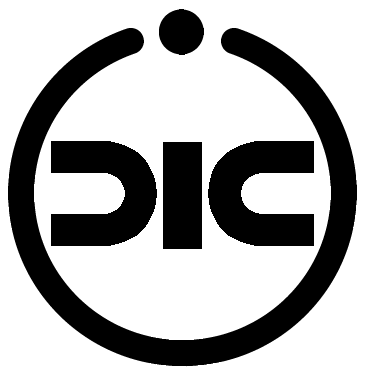 【管理栄養士】□１ 　採用職種・採用予定人数・受験資格□受験資格は、次のとおり年齢要件、職種別要件を設定しています。年齢要件、職種別要件のすべてを満たしていることが必要です。なお、次のいずれかに該当する方は、受験することができません。 ⑴　日本国籍を有しない方⑵　地方公務員法第１６条の欠格条項に該当する方□２ 　試験日程・試験科目□試験日程及び試験科目は以下のとおりです。集合時間（会場）・試験結果等は個別に文書を送付します。⑴　試験の日程等⑵　試験の科目 □３ 給与・勤務条件等□令和４年４月１日現在の給与及び勤務条件等は以下のとおりです。【申込・お問合せ先】　清水町役場　総務課　人事係（清水町役場　３階）　〒４１１－８６５０　静岡県駿東郡清水町堂庭２１０番地の１　TEL   （０５５）９８１-８２３１  ・　FAX  （０５５）９７３-１７１１　メール　jinji@town. shizuoka-shimizu.lg.jp新型コロナウイルス感染症の今後の状況により、日程を変更する可能性があります。【試験の概要】■募集職種・人数■第１次試験　　　　令和４年11月２０日（日）　９時１０分～１５時００分予定（受付　８時４０分～９時００分）■試験会場　　　　　清水町役場（清水町堂庭２１０番地の１）■受付期間　　　　　令和４年９月２６日（月）から令和４年１０月２１日（金）（土・日曜日を除く。）　　　　　　　　　　　　　※　受付時間は、午前８時３０分～午後５時１５分　　　　　　　　　　　　　※　郵送可（令和４年１０月２１日（金）の消印分まで有効）■申込方法　　　　　提出書類一式を清水町役場３階総務課窓口に持参または郵送にて提出■願書等配布　　　 令和４年９月２１日（水）から※　提出書類（履歴書及び自己紹介票）は清水町ホームページからダウンロードして使用してください。■その他　　　　　　　○　受験票は申込締切後送付しますが、令和４年１１月９日までに届かない場合は、御連絡ください。○　身体に障害があり、試験場において配慮を必要とする場合は、あらかじめ御連絡をお願いします。○　その他、御不明な点等がありましたら、下記までお問い合わせください。採用職種 受 験 資 格 受 験 資 格 受 験 資 格 採用職種 年齢要件 職種別要件 募集人数管理栄養士昭和６２年４月２日以降に生まれた方大学もしくは短大を卒業している方（令和５年３月卒業見込みを含む。）で、管理栄養士免許を有する方（令和５年３月末までに取得見込みを含む。）１名区分第１次試験第２次（最終）試験試験日１１月２０日（日） １２月中旬※詳細は、１次試験合格者に通知します。試験日１１月２０日（日） １２月中旬※詳細は、１次試験合格者に通知します。試験会場清水町役場清水町役場第１次試験第２次試験教養試験、性格特性検査、作文試験、専門試験面接試験（個人）初任給大学卒：１８２，２００円短大卒：１６３，１００円※職歴がある方は、経歴の種類や年数等に応じた加算があります。※民間給与の動向に応じた改定があります。各種手当扶養手当、地域手当、通勤手当、住居手当、時間外勤務手当　ほか昇給年１回賞与年間計４．３月分　夏（　６月期）　２．１５月分（採用１年目は０．６４５月分）　冬（１２月期）　２．１５月分※民間給与の動向に応じた改定があります。勤務時間月曜日～金曜日の午前８時３０分～午後５時１５分休憩時間は交代制で、１１時３０分～１２時３０分（前半）　　　　　　　　　　　　 　 １２時３０分～１３時３０分（後半）※勤務内容や配属先により異なる場合があります。休日完全週休２日制（土曜日・日曜日・祝日・年末年始）※勤務内容や配属先により異なる場合があります。休暇年次有給休暇　：　年間２０日（採用１年目は１５日）特別休暇　　　　：　夏季休暇、結婚休暇、忌引休暇、ボランティア休暇　ほか育児休業介護休暇福利厚生定期健康診断、ストレスチェック、宿泊・施設利用助成、スポーツ大会　ほか